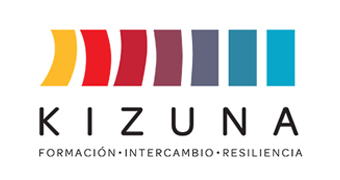 ANEXO IIICARTA COMPROMISO POSTULANTEComo postulante al “Proyecto de Construcción de Sociedades Resilientes y Sostenibles frente a Desastres en América Latina y el Caribe (KIZUNA II)”, a través del I Diploma Internacional “Sismología: Uso de Datos Sismológicos – 1º Edición Online”:Yo __________________________________________________________(Nombre completo)De__________________________________________________________(País de origen)Declaro que toda la información presentada es veraz, correcta y completa y que, en caso de resultar seleccionada mi postulación, me comprometo a respetar las siguientes normas:Cumplir rigurosamente el programa del Diploma Internacional.Respetar las instrucciones entregadas en el desarrollo del Diploma Internacional.Aceptar mi condición de becario/a del “Proyecto de Construcción de Sociedades Resilientes y Sostenibles frente a Desastres en América Latina y el Caribe (KIZUNA II)”, Diploma Internacional “Sismología: Uso de Datos Sismológicos-1º Edición Online”, en representación del país del cual soy nacional, y acepto someterme a las condiciones estipuladas por ambos gobiernos con relación al curso.La interrupción de la participación en el curso sólo será autorizada en casos debidamente calificados, que impidan continuar el entrenamiento.En caso de desistir de participar en el curso, comunicar con un mínimo de 5 días de anticipación e indicar las razones de fuerza mayor que obligan a esa decisión.Hacer entrega a mi institución del Plan de Acción elaborado en el desarrollo del Diploma e impulsar su ejecución e informar los avances de este frente a requerimientos de la Universidad de Chile. No utilizar los conocimientos y habilidades adquiridas mediante la capacitación con fines bélicos.--------------------------------------------Lugar y fechaFirma del postulante